ĐIỀU KHOẢN THAM CHIẾU TẬP HUẤNTên dự án: Dự án “Nâng cao chất lượng chăm sóc và giáo dục cho trẻ em dân tộc thiểu số và khó khăn tại Việt Nam”Mã hoạt động: A2.1.2Tên khóa tập huấn: Tập huấn về giáo dục hòa nhậpThời gian: 5-6/11/2016. Tổng số ngày: 2 ngày.Địa điểm: Tam Đường, Lai Châu.Đơn vị phụ trách thực hiện: CISDOMA.Dòng ngân sách: 6.3.2.3Lý do tổ chức tập huấnCải thiện phương pháp, kỹ năng giảng dạy cho giáo viên nhằm hỗ trợ tốt hơn cho trẻ em dân tộc thiểu số và trẻ có hoàn cảnh khó khăn là một trong những nội dung quan trọng của dự án. Trong khuôn khổ dự án, một khóa tập huấn về giáo dục hòa nhập được tổ chức nhằm nâng cao năng lực cho các giáo viên mầm non nòng cốt và cán bộ y tế trường thuộc các trường mầm non tại ba xã dự án nhằm giúp họ thực hiện tốt hơn vai trò của mình cũng như vai trò của một nhà sư phạm.Mục tiêu tập huấnĐợt tập huấn hướng đến mục tiêu cung cấp, tăng cường kiến thức, kỹ năng cho các giáo viên nòng cốt và cán bộ y tế thuộc các trường mầm non tại ba xã dự án về giáo dục hòa nhập, trong đó tập trung ưu tiên vào các nội dung giáo dục hòa nhập cho trẻ dân tộc thiểu số bị khuyết tật. Kết quả mong đợiĐối với người học:Học viên sẽ được cung cấp kiến thức, kỹ năng liên quan đến giáo dục hòa nhập, đặc biệt là giáo dục hòa nhập cho trẻ dân tộc thiểu số bị khuyết tật. Từ đó, học viên sẽ được trang bị các kiến thức, kỹ năng, phương pháp giảng dạy cần thiết nhằm giúp các đối tượng trẻ dân tộc thiểu số bị khuyết tật có thể hòa nhập tốt hơn trong quá trình giáo dục. Đối với giảng viên/tập huấn viên:Đánh giá nhu cầu/trình độ trước tập huấn, Dự thảo Giáo án và Kế hoạch tập huấn được gửi cho nhóm Thực hiện Dự án trước khi tiến hành tập huấn.Thực hiện tập huấn (02 ngày) tại địa bàn dự án.Báo cáo đánh giá sau tập huấn được gửi cho Nhóm Thực hiện Dự án chậm nhất một tuần sau khi kết thúc khóa tập huấn.Đối tượng tập huấnĐối tượng tập huấn: Giáo viên mầm non nòng cốt và cán bộ y tế thuộc các trường mầm non tại ba xã dự án.Số lượng: 33 người/khóa.Giảng viên/tập huấn viên:Nhiệm vụ của giảng viên/tập huấn viên:Giảng viên sẽ trang bị cho người học các kiến thức, kỹ năng, phương pháp liên quan đến giáo dục hòa nhập, đặc biệt là giáo dục hòa nhập cho trẻ dân tộc thiểu số bị khuyết tật.Từ các kiến thức, kỹ năng nói trên, giảng viên sẽ giúp học viên xây dựng/tạo dựng môi trường lớp học phù hợp và giúp các đối tượng trẻ dân tộc khuyết tật có khả năng hòa nhập tốt hơn trong quá trình học tập.Tiêu chí lựa chọn giảng viên/tập huấn viên:Tốt nghiệp ĐH hoặc sau đại học các ngành giáo dục, tâm lý học, y học hoặc các ngành tương tự có liên quan.Có kiến thức và kinh nghiệm làm việc với các nhóm người dân tộc thiểu số. Hiểu biết về văn hóa, phong tục của người Mông là một lợi thế.Có ít nhất 05 năm kinh nghiệm tập huấn về giáo dục hòa nhập, đặc biệt là đối với trẻ dân tộc thiểu số và trẻ khuyết tật.Có kinh nghiệm làm việc hợp tác với các tổ chức PCP về lĩnh vực có liên quan là một lợi thế.Kế hoạch làm việc dự kiến:Các nội dung chính của tập huấnKhóa tập huấn sẽ tập trung vào việc hỗ trợ người học tìm hiểu về giáo dục hòa nhập, đặc biệt là giáo dục hòa nhập cho trẻ dân tộc thiểu số bị khuyết tật. Thông qua khóa tập huấn, người học sẽ được cung cấp một số phương pháp giảng dạy/tạo dựng môi trường lớp họcphù hợp với trẻ.Phương pháp tập huấn Khóa tập huấn sẽ sử dụng nhiều phương pháp khác nhau để thúc đẩy việc học tập tích cực của người học, chẳng hạn như đóng vai, làm việc nhóm, trình diễn thực hành, kể chuyện, và câu chuyện điển hình.Các bên liên quan và phối hợp thực hiện Nhóm Thực hiện Dự án tại Tam ĐườngPhòng Giáo dục – Đào tạo huyện Tam ĐườngCác trường mầm non tại ba xã dự ánNgân sách dự kiếnGiám sát đánh giá, báo cáoCán bộ CISDOMA sẽ phối hợp với Nhóm Thực hiện Dự án tại Tam Đường trong việc giám sát các hoạt động tập huấn.UBND huyện Tam Đường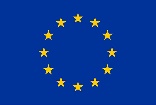 Dự án do Liên minhChâu Âu tài trợ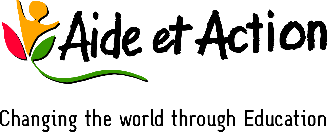 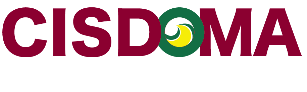 Gửi Thư bày tỏ quan tâm và Hồ sơ/CV năng lực18/10/2016Thông báo ứng viên được lựa chọn 20/10/2016Gửi Form mẫu đánh giá trước tập huấn và Dự thảo khung bài giảng và kế hoạch tập huấn25/10/2016Gửi kết quả đánh giá trước tập huấn; Chốt kế hoạch tập huấn và giáo án/giáo trình chi tiết (thời lượng, nội dung,…)31/10/2016Tiến hành tập huấn Trong khoảng từ 5-10/11/2016Gửi báo cáo tập huấn1 tuần sau tập huấn Người lập điều khoản tham chiếu(Chữ ký)Ngày………………………Người kiểm tra(Chữ ký)Ngày………………………Người phê duyệt(Chữ ký)Ngày………………………